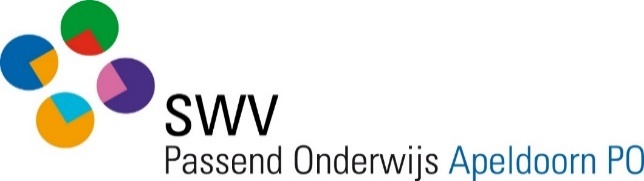 Notitiecategorie ‘AANMELDING SWV’ Aanvraagformulier Arrangement “STAR-groep”Voor een aanvraag van dit arrangement graag onderstaand formulier invullen en via kindkans indienen met als Hulpvraag titel : aanvraag arrangement “STAR-groep”, op naam van de wijkcoördinator.-----------------------------------------------------------------------------------------------------------------------Aanmelding Arrangement “STAR-groep” datum: Naam school:Naam leerling:Geboortedatum leerling:Samenvatting van het dossier Reden van aanmelding: Geef hierbij de complexiteit aan van de casus. Schets kort stimulerende en belemmerende factoren, met daarbij de kansen en uitdagingen in de omgeving (school, thuis) Relevante achtergrondinformatie:Vraagstelling van de leerling: datum          		   ingevuld door: Vraagstelling van de leerkracht: datum        		   ingevuld door: Vraagstelling van de ouders: datum             		   ingevuld door: Hoe is de interne zorgstructuur ingezet: welke ondersteuning is geboden en met welk effect? (korte samenvatting van doelen en opbrengsten in chronologische volgorde)Welke externe instanties zijn er momenteel betrokken of in het verleden  betrokken geweest?  (Beschrijf bij iedere instantie het doel en de opbrengst in chronologische volgorde)Heeft er onderzoek plaatsgevonden, wat is hiervan de uitkomst en mogelijk het advies gerelateerd aan de eerder beschreven reden van aanmelding? onderzoek door:						datum:onderzoeksvraag:uitkomst onderzoek:korte samenvatting adviezen:Zijn of worden er (lichte) middelen ingezet vanuit het bestuur?          Ja             NeeWat was de  hulpvraag?Met welk doel?Hoeveel uur?Voor welke periode?Wat zijn de opbrengsten?Is er sprake van schoolverzuim? 
(zo ja, geef aan welke frequentie en of de leerplichtambtenaar betrokken is)Informatie van de voorschoolse voorziening van de aangemelde leerling:
(indien gerelateerd aan de hulpvraag voor een jonge leerling)zorg:aanpak:advies:-----------------------------------------------------------------------------------------------------------------------Aanvraag en verloop arrangement “STAR-groep”Wat moet dit arrangement opleveren? (invullen bij aanvraag)Doelen: (invullen bij aanvraag)Voor de leerlingVoor de schoolVoor de oudersProcesevaluatie*: (zie toelichting hieronder)Opbrengsten: (evaluatie traject)Voor een verlengingsaanvraag moet bij “ Aanvraag en verloop arrangement dubbel bijzonder” het kopje procesevaluatie gevuld zijn.Aanvraag verlenging arrangement “STAR-groep”Wat moet dit arrangement opleveren? (invullen bij aanvraag)Doelen: (invullen bij aanvraag)Voor de leerlingVoor de schoolVoor de oudersProcesevaluatie*: (zie toelichting hieronder)Opbrengsten: (evaluatie traject)